Magnolia West Softball Booster Club PO Box 426 Magnolia, TX 77355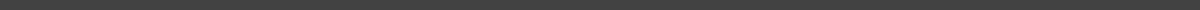 To Whom It May Concern, The Magnolia West softball program is now in its thirteenth year. In this time span the skills and performance of players has been recognized at the District & State level, including scholarships to play at the Division I college level.  All participants in the program, however, have benefited from what high school sports has to teach in terms of teamwork, leadership, commitment, fitness, communication, as well as dealing with the ups and downs life has to offer. Community support plays a vital role in the success of the softball program. The budget of the softball program exceeds the funds provided by the school district; with fundraising efforts making up the difference. As a result, it is through generous contributions and support from companies such as yours, that we are able to assist with providing additional equipment, uniforms, meals to players on game days, participation in tournaments, facility improvements and scholarships for our seniors.While MISD rules limit player fundraising activities, to obtain the funding necessary for our program we offer local businesses the opportunity to sponsor the program at a variety of levels for your convenience.Please note that the Magnolia West Softball Booster Club is a recognized, non-profit organization. All donations or their equivalents are tax deductible under 501.C.3 (Tax ID # 1-74-6003129-1). An official receipt will be mailed to you once your donation is processed. To contribute please fill out the information noted below.Thank you for supporting the program and this incredible group of young ladies. Sincerely,Richard Davis, President The Magnolia West Softball Booster Club is a 501(c)3 Non-Profit Organization dedicated to the support of Magnolia West’s Softball Program.  Sponsorship Level & DescriptionSponsor Company Name:_______________________________________________Address: _____________________________________________________________City:___________________________State:_______________Zip:_______________Sponsor/Contact Email:_________________________________________________Sponsor Phone/Cell #:__________________________________________________Make Checks Payable to:Magnolia West SoftballPlease Mail Contributions To: Magnolia West Softball Attn:Jeremy Collins PO Box 426 Magnolia, TX 77353Perfect Game$1,000One Year Sponsorship:4x8 Banner in PREMIUM location with the sponsor name and logo.Name and logo listed on the softball website Dedication gift & recognition on the field at Sponsor Night Double Play$750One Year Sponsorship:4x8 Banner on field fence with sponsor name and logoName and logo listed on the softball website Dedication gift & recognition on the field at Sponsor Night Fielders Choice$500One Year Sponsorship:4x8 Banner on field fence with sponsor name and logoName and logo listed on the softball website Dedication gift & recognition on the field at Sponsor Night Pick Off$250Dedication gift & recognition on the field at Sponsor NightSponsor name listed on a banner with the current years sponsors at the same level Sponsor name listed on the softball website$100-$250Sponsor name listed on the softball website for one calendar year